個案研討： 水庫渴死了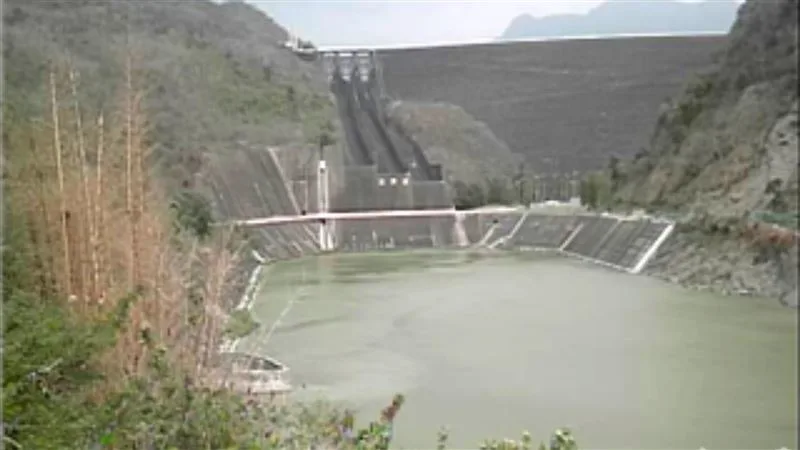 以下為數則新聞報導，請就此事件加以評論：前幾天春雨來襲，鋒面過境降下雨勢，但水庫進帳以中部以北為主，南部旱象依舊沒有解除，尤其曾文水庫的水位連日來持續下降，截至今（23）13時，蓄水量僅剩6.63%。水利署副署長王藝峰解釋，造成曾文水庫蓄水率連日下降的原因有2個，並表示台南有曾文、烏山頭、南化等3座主要水庫共同供水，有信心可以穩定供水到6月底。根據ETtoday新聞雲報導，水利署副署長王藝峰說明，現在進入枯水期，曾文水庫會往下送水給烏山頭水庫，以提供農田灌溉和民生之用，加上雨水也會優先被乾涸的土壤吸收，才會導致曾文水庫的蓄水率不升反降。王藝峰表示，若水庫低於呆水位就不會再往下送水，因此曾文水庫蓄水率降到1％、0％的機率很低。台南有曾文、烏山頭、南化等3座主要水庫共同供水，目前容量達1.1億萬噸，有信心在6月底前穩定供水，但也期盼梅雨能化解南部旱象。   (2023/04/23 三立新聞網實際上台灣地理水文氣候的條件，每年這時期確實屬於乾旱季，尤其是中南部地區的降雨機率，至於降雨機率少是否跟連續3年的「反聖嬰現象」是否有關，以這類長期氣候現象來看還有待研究證實。不過林定宜也特別提到，北部自翡翠水庫建好後改善缺水狀況，中南部近幾年缺水狀況頻繁，若是要真正解決旱象，除了等到5月份的梅雨季解套外，還是得依靠水利署從儲水問題來下手。  (2023/04/06 今日新聞)中南部久未降雨，也讓許多水庫的蓄水量直線下降，讓原本就處在枯水期的情況更加艱困。對此，中央氣象局局長鄭明典於臉書分享中南部6大水庫蓄水量與2021年的比較，坦言雖然能夠處理但還是「非常緊張」，他也呼籲民眾「請大家一起節約用水！」   (2023/03/19 新新聞)截至2023年3月，台灣已經連續3年8個月沒有颱風登陸。儘管2022年12月到今年2月，全台灣平均雨量維持正常，但中南部降雨量不到過往平均值的四成，中央氣象局表示，最快能解除旱象的時間點要，等到5月，而且這還是百分百保證，還要觀察梅雨季會不會準時報到。  (2023/03/21 天下雜誌)傳統觀點老天不下雨，這也是沒辦法的事。穀雨天大雨只下在中北部，與氣象預報差太多，大家要節約用水。颱風不來、大雨不下、降雨南北不均，是造成2023年南部缺水的主要原因。管理觀點    台灣島雖小，但是南北氣候差異頗大。每年這個時期都是屬於乾旱季節，2023年4月份下旬南部的主要水庫曾文水庫蓄水量只剩下個位數，雖然4月中有峰面過境，原氣象預報會給中南部帶來豪大雨，結果實際上雨水主要下在中部，南部竟然只有零星降雨，以致南部水情告急，現在只有苦等5月的梅雨報到，萬一又不準時報到可就慘了！    為什麼會缺水？是因為枯水季不下雨，南部的平均降雨量不到過往平均值的四成，去年又沒有颱風，所以算是天災嗎？是因為全球暖化導致水文極端化，全世界氣候異常，許多地方不是嚴重淹水就是缺水，所以不止我們，這已是全世界的問題。同學們，你同意這些說法嗎？    以管理的觀點來看，以上這些都不是理由，難道，在科技發達的現代，人類還是在「靠天吃飯」嗎？我們知道水是重要的資源，沒有水什麼事都不能做，甚至連生命都不保而無法生存。水雖然可以循環，但自然界的水資源不但是有限的，而且本來就是分配不均，不一定能配合需求的，所以水資源需要「管理」。會缺水，就表示水資源管理的失敗，一定要想辦法改善！因為如果老天都按照人們需要的時間和水量下雨，那才不需要管理，就像空氣一樣，當然政府也就不必設立什麼水利署水利局等機構！就是因為老天爺是人類管不了的，所以才需要管理水，也就是要人為的去管理和調度水資源。水資源的管理非常重要，但是並不容易，需要有真才實料具有真本領的人才能勝任。同學們要記得：一個人是否有真本領，在正常的運行狀態下是很難分辨出來的，但是一旦遇到異常狀況，有沒有能力就立見真章！是否缺水或淹水就是水利單位管理功能顯現出來的實際績效(即成果)！因此，政府水利單位的工作並不是在缺水時解釋原因、呼籲民眾要節約用水、設神壇祭拜神明乞求下雨、水不夠用的時候就分段限制用水、斷水了就派水車送水……這些工作不是迷信就是馬後砲，只是問題產生後去處理，對於解決根本問題一點作用都沒！如果只是這樣，那不是任何人都可以勝任這份水利主管的工作嗎？我們可不可以規定，如果任何一個水利單位的管區發生缺(淹)水，而在缺(淹)水之前未見採取任何有效措施者，即為管理失職，當年度該水利管區的主管必需依災情嚴重程度記過處分，且考績不得列為甲等！反之，如果在缺(豊)水季因管理得當未生災情，當然應該予以各種方式敘獎。如果有人說，難道老天不下雨、下太多雨就要跟著受罰嗎？當然不能這樣來看，因為水利單位的主管有責任隨時注意天氣變化、水資源的供需變化，預估研判水情，主動的發現問題並事先採取「有效」的措施，做「對」的決策來預防問題發生或擴大，而不是只會怪老天、怪氣象預報不準！這個工作容易嗎？當然不容易，容易的工作不是誰都能做嗎？    至於中央的水利單位責任則在於做好全國整體的水資源規劃，尤其台灣地形特殊，自然條件是北部水多南部水少且山高水急不易儲水留水，應該想辦法看要如何利用現代科技的幫助，讓台灣人不再看天吃飯？例如：根據用水供需預測，決定該不該建水庫、水庫清淤維護、新開水圳、水資源的分區調度、水費合理訂價……等等。台灣全島才不過4、5百公里，既然北部比較不會缺水，難道不能做到「北水南調」嗎？為什麼人家幾千公里都可以「南水北調」？    有資源嗎？有人才嗎？我們相信台灣都不缺，缺的是領導人有沒有眼光、願不願意把資源投在這裡。不想做、不願做的請早點下台，把位子讓給別人！同學們，你對台灣的水資源管理還有什麼補充看法？請提出分享討論。